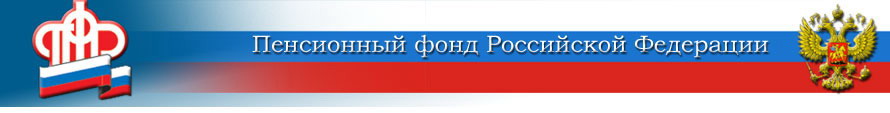 Отделение Пенсионного фонда Российской Федерациипо Курской области______________________________________________________________                                305000 г. Курск,                             телефон: (4712) 51–20–05 доб. 1201                                ул. К.Зеленко, 5.                            факс:       (4712) 70–00–93                                                                                          E-mail:  infosmi@056.pfr.ruМатеринский капитал будет оформляться семьям проактивноПрезидент России Владимир Путин утвердил федеральный закон, вносящий изменения в программу материнского капитала. Принятые поправки увеличивают сумму господдержки семей, закрепляют новые возможности использования материнского капитала, делают распоряжение средствами более простым и удобным, а также продлевают срок действия программы.Материнский капитал за первого ребенкаОдним из главных нововведений, согласно принятому закону, является распространение программы материнского капитала на первого ребенка. Все семьи, в которых первенец рожден или усыновлен начиная с 1 января 2020 года, получили право на материнский капитал в размере 466 617 рублей.Увеличение суммы материнского капитала за второго ребенкаДля семей, в которых с 2020 года появился второй ребенок, материнский капитал дополнительно увеличивается на 150 тыс. рублей и таким образом составляет 616 617 рублей. Такая же сумма полагается за третьего, четвертого и любого следующего ребенка, рожденного или усыновленного с 2020 года, если раньше у семьи не было права на материнский капитал (например, если первые два ребенка появились до введения материнского капитала).Сокращение сроков оформления материнского капитала и распоряжения его средствамиНачиная с 2021 года оформить материнский капитал и распорядиться его средствами станет возможным в более короткие сроки. На выдачу сертификата МСК, согласно новому порядку, будет отводиться не больше пяти рабочих дней, на рассмотрение заявки о распоряжении средствами – не больше десяти рабочих дней. В отдельных случаях эти сроки могут продлеваться соответственно до пятнадцати и двадцати рабочих дней, если возникнет необходимость запросить информацию в других ведомствах.До конца текущего года сохраняются действующие нормативные сроки по материнскому капиталу. Для оформления сертификата это пятнадцать рабочих дней, для рассмотрения заявления семьи о распоряжении средствами – один месяц. На практике большинство территориальных органов Пенсионного фонда уже сегодня предоставляет соответствующие госуслуги в ускоренном режиме.Проактивное оформление сертификата материнского капиталаЧтобы семьи не только быстрее получали материнский капитал, но и не тратили усилия на его оформление, начиная с середины апреля Пенсионный фонд приступает к проактивной выдаче сертификатов МСК. Это означает, что после появления ребенка материнский капитал будет оформлен автоматически и семья сможет приступить к распоряжению средствами, не обращаясь за самим сертификатом. Все необходимое для этого Пенсионный фонд сделает самостоятельно.Сведения о появлении ребенка, дающего право на материнский капитал, будут поступать в ПФР из государственного реестра записей актов гражданского состояния. В настоящее время отделения фонда тестируют оформление сертификата по сведениям реестра ЗАГС и определяют необходимую для этого информацию о родителях и детях.Данные об оформлении сертификата фиксируются в информационной системе Пенсионного фонда и направляются в личный кабинет мамы на сайте Пенсионного фонда или портале Госуслуг.Для семей с приемными детьми сохраняется прежний заявительный порядок оформления сертификата, поскольку сведения об усыновлении могут представить только сами приемные родители.Направление материнского капитала на оплату кредита через банкиУтвержденные изменения делают более удобным распоряжение материнским капиталом на самое востребованное у семей направление программы – улучшение жилищных условий с привлечением кредитных средств.Чтобы оперативнее направлять материнский капитал на погашение кредитов, соответствующее заявление можно будет подавать непосредственно в банке, в котором открывается кредит. То есть вместо двух обращений – в банк и Пенсионный фонд – семье достаточно обратиться только в банк, где одновременно оформляется кредит и подается заявление на погашение кредита или уплату первого взноса.Предоставление данной услуги будет развиваться по мере заключения соглашений между банками и Пенсионным фондом России.Материнский капитал для строительства домов на садовых участкахПринятые поправки законодательно закрепили право семей использовать материнский капитал для строительства жилого дома на садовом участке. Необходимым условием при этом, как и раньше, является наличие права собственности на землю и разрешения на строительство жилья.Продление программы материнского капиталаДействие программы материнского капитала продлено на пять лет – до конца 2026 года. Все семьи, в которых до этого времени,  начиная с 2020-го появятся новорожденные или приемные дети, получат право на меры государственной поддержки в виде материнского капитала.* * *Реализация перечисленных изменений по программе материнского капитала в 2020 году потребует увеличения соответствующих расходов бюджета Пенсионного фонда почти на 112 млрд рублей, с 316,4 млрд. до 428,3 млрд. рублей. В 2021 году дополнительные расходы фонда на программу МСК составят 193,1 млрд рублей, в 2022 году – 282,7 млрд рублей.Как куряне распоряжаются материнским капиталомИз 67 673 семей, получивших государственный сертификат на материнский капитал с 2007 года, 75 %  (т.е. 50 942 семьи) уже использовали (полностью или частично) причитающиеся средства. Самым востребованным направлением использования материнского капитала у жителей Курской области является улучшение жилищных условий. Так, на 1 февраля 2020 года на решение жилищных проблем направили средства 44 416 семей. Общая сумма, перечисленная на эти цели, составила более 16,6 миллиардов рублей. Причём, в  48 % случаев деньги пошли на погашение жилищных кредитов и займов. Напомним, что для погашения жилищного долга средствами материнского капитала можно воспользоваться «досрочно», т.е. не дожидаясь пока второму (последующему) ребенку исполнится 3 года.  	Вторым по популярности направлением использования средств материнского капитала является получение образования ребенком (детьми) в российских образовательных организациях, имеющих лицензию на оказание образовательных услуг. Причем, речь идёт не только об обучении. С 2011 года можно расходовать материнский капитал на содержание ребенка в дошкольном образовательном учреждении, и в последнее время активность использования этого направления возрастает. Из поступивших в 2019 году и за январь-февраль 2020 года 1184 заявлений о направлении средств материнского капитала на образование 322 заявления касаются именно содержания ребёнка в дошкольном учреждении. Для этой цели материнский капитал можно использовать с момента приобретения права на него, не дожидаясь трёхлетия ребенка.Помимо указанных выше направлений средства материнского капитала можно использовать на формирование накопительной пенсии матери, на покупку товаров и услуг для социальной адаптации и интеграции в общество детей-инвалидов. Семьи с низким доходом могут получать ежемесячную выплату из материнского капитала, которая в 2020 году в Курской области составляет 10 107 руб. в месяц.Напоминаем, что семьи, в которых в 2018-2022 гг. появился (появится) второй или третий ребенок, могут воспользоваться льготными условиями кредитования, чтобы улучшить свои жилищные условия. Кредитные средства выделяются по льготной ставке 6% годовых. Использовать их можно на приобретение квартиры или дома, в том числе с земельным участком, а также строящегося жилья по договору участия в долевом строительстве. Ранее выданные кредиты и займы на покупку жилья также могут погашаться средствами льготной ипотеки. Для кредитов (займов), выданных на погашение ранее выданных кредитов (займов), отношение размера кредита к стоимости жилого помещения не должно превышать 80 процентов.